CURRICULUM VITAE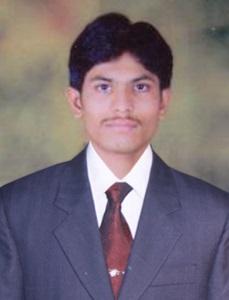 PAVAN Email:     PAVAN.333123@2freemail.com POSITION APPLIED FOR:	         “House Keeping / Supervisor”OBJECTIVE:A Suitable position with an organization where I can Utilize the best of my skills and abilities that fit to my Education, skills and experience a place where an encouraged and permitted to be an active participate as well vital contribute on development of the CompanySUMMARY OF QUALIFICATION: Ability to perform multi task effectivelyHard WorkingLeadershipGood Team playerCan work under pressureEXPERIENCE:                           I have done cross training as a housekeeping supervisor.                                                                                                                                                                                                                                                                                                                    Company                        :            JA Hotels&ResortsLocation                         :            Dubai UAEPosition                          :            House Keeping & Room AttendantDuration                         :            26 October 2015 to Still nowWork Location              :            JA Oasis Beach TowerCompany			:             Trans guard Group L.L.C Location			:             Dubai UAEPosition			:	 House Keeping & Room AttendantDuration			:	 26 March 2014 to 26 September 2014   Work Location		:	 Palace HotelDuties & Responsibilities: Cleaning the guest rooms vacuuming bed making, bathroom cleaning fill up Supplies & Other extra Cleaning inside the room.Take care of VIP rooms from our reports & giving the first priority to the Guest.Maintain the pantry, corridor & Lift Landing areas with hotel standards reporting to the respective supervisor if there is anything wrong.Deposit the guest lost & found to the Housekeeping office.How to do the Spring Cleaning.Guest’s requests should be handling within 15 minutesChecking the room its impression to the guest Calling the team leader or coordinator if there is any maintenance in the roomHandle the guest’s complainChecking the room and its impression to the guestCompany			:	Novotel Hotel Location			:	Visakhapatnam IndiaPosition			:	House KeepingDuration			:	1 yearCompany			:	Taj Deccan Location			:	Hyderabad IndiaPosition			:	House KeepingDuration			:	1 yearDuties & Responsibilities: Strips and remakes beds with Fresh Linen in every room including stayoversEmpties wastebaskets and ashtray (if Used) – replace ashtray in all smoking roomsWipes all window sills, doors, and walls when needed, as well as light switchesDusts all furniture and fixtures – including headboard, lamps, and desk mirror.Reports any maintenance issues including burned out light bulbsPuts stationary in folder along with 2 pens and places in desk drawerWipes mirrors and all vanity fixtures down in bathroomMakes sure alarm clock is not set for alarmChanges mattress pads, blankets, or bedspreads when neededIf furniture is rearranged from a guest put back in proper placeTurning down beds, delivering newspapers and picking up dry cleaning or ironingEDUCATION QUALIFICATION: Intermediate PassedPROFESSIONAL QUALIFICATION1 ½ Craft Course in Hotel Management from International Institute of Hostel Management Academy, Visakhapatnam.Undergone industrial training in Dolphin Group of Hotel, Visakhapatnam.COMPUTER SKILLS: Basic Compute SkillsMS Office Internet & EmailPERSONAL PROFILES: Name 				: PAVAN Date of Birth			: 20-07-1990Nationality 			: IndiaGender			: MaleReligion			: Hindu  Marital Status 		: SingleLanguages Known 		: English, Hindi & TeluguPASSPORT DETAILS: Date of Issue			: 04-03-2013Date of Expiry		: 03-03-2023Visa Status			: Employment VisaCONCLUSION & DECLARATION: I here by certify that the above mentioned Statement is correct & true to the best of my knowledge & belief. 		